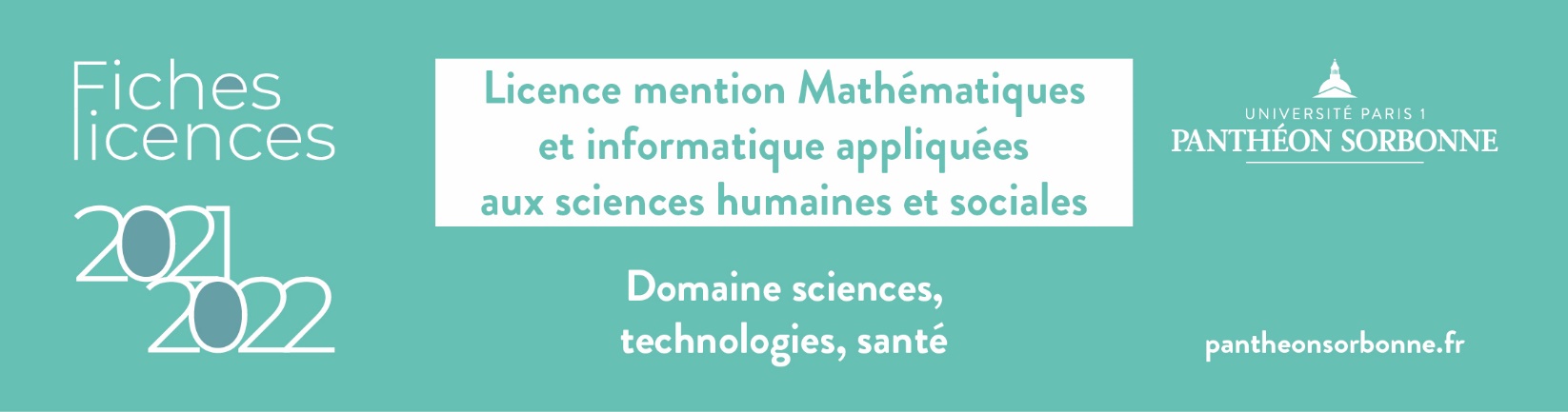 PROGRAMMES DES FORMATIONSDes enseignements optionnels (bonus) peuvent être suivis et augmenter jusqu'à 0,5 point la moyenne semestrielle. A titre indicatif : activités sportives ou culturelles, engagement citoyen  (variables selon semestres et parcours)          (+TD) : Cours magistral + Travaux dirigés             (TD) : TD sans cours magistral            Cours magistral sans TD  si  non précisé            UE : unité d’enseignement               S : semestreLICENCE Mathématiques et Informatique Appliquées aux Sciences Humaines et Sociales (MIASHS)Licence  1      S1  UE 1  Fondement des  mathématiques (+TD) + Techniques de calcul (+TD) + Informatique (+TD)       UE 2   Introduction générale à l'économie (+TD) + Méthodologie économie (TD) + Economie descriptive (+TD) + Introduction aux théories économiques (+TD)       UE 3   LV1 (allemand-anglais-arabe-chinois-espagnol-français langue Etrangère-italien-japonais-portugais-russe) (TD) + Culture et compétences numériques (C2i) (+TD)S2 UE 1   Analyse réelle 1 (+TD) + Algèbre linéaire 1 (+TD)                        UE 2   Probabilités 1 (+TD) + Informatique (+TD)  
     UE 3   Microéconomie 1 (+TD) + LV1 (TD)Licence 2   S3  UE 1   Analyse réelle 2 (+TD) + Statistiques 1 (+TD) + Informatique (+TD)             UE 2   LV1) (TD) + Module de pré-professionnalisation (+TD)       UE 3   1 renforcement au choix, selon la L3 visée : - Economie pour L3 MIASHS parcours Economie > Macroéconomie (+TD) + Mécanismes monétaires (+TD)- Informatique pour L3 MIASHS parcours MIAGE > Introduction au développement d’application web (+TD) + Programmation orientée objet - niveau 1 (+TD)- Démographie pour L3 Sciences sociales parcours Démographie > Introduction à la démographie (+TD) + Situation démographique en EuropeS4  UE 1   Analyse dans Rn (+TD) + Algèbre linéaire 2 (+TD) + Méthodes numériques (+TD)                          UE 2   Informatique (+TD) + LV1 (TD)      UE 3   1 renforcement (suite du semestre 3) :- Economie : Microéconomie 2 (+TD) + Politique économique (+TD)- Informatique : Développement web avec la technique des pages serveurs (+TD) + Introduction à la programmation système par des objets connectés (+TD)- Démographie : Sociologie et ethnologie  (+TD) + Dynamique des populations et enjeux économiques et sociaux (+TD)LICENCE 3 - Parcours Economie   S5 UE 1  Intégration et probabilités (+TD) + Analyse (+TD)            UE 2   Macro-économie (+TD) + Banque et marchés (+TD)     UE 3   LV1 + InformatiqueS6 UE 1   Statistiques 2  (+TD) +  Optimisation (+TD)      UE 2   2 matières (+TD) au choix : Marchés équilibre et optimum - Modèles mathématiques en finance - Assurance (théorie et pratique) - introduction à l’économétrie     UE 3   LV1 + 1 option au choix parmi :  Stage - Compléments de calcul intégral et différentiel (+TD) - Informatique (+TD) - Introduction aux logiciels statistiques  (+TD) - Cours extérieurLICENCE 3 - Parcours MIAGE - Méthodes Informatiques Appliquées à la Gestion des Entreprises (accès sélectif ; possible en apprentissage)S5 UE 1  Fondement de l’algorithmique - Programmation orientée objet - Architecture des systèmes informatiques - RéseauxS5 UE 2  Ingénierie de développement des IHM - Méthodes d'ingénierie des SI : fondamentaux
S5 UE 3  Comptabilité et comptabilité analytique - Techniques de test et validation du logiciel
S5 UE 4  Anglais - Ateliers "outils de développement" - Techniques de communicationS6 UE 1  Algorithmique avancée - Technologie du Web niveau avancéS5 UE 2  Architecture Orientée Objet - Gestion de projets : fondamentauxS5 UE 3  Bases de la RO et de l'optimisation - Programmation des BD relationnelles S5 UE 4  Anglais - Ateliers "outils de développement mobiles" - Mission d'analyse et de développement - Projet commun ou concours - Techniques de communication - Atelier "créativité" - Atelier "sensibilisation à la création d'entreprise"S LICENCE MIASHS - Parcours IEP (double cursus avec Science-Po Paris) (accès sélectifLicence 1S1  UE 1 (P1) Fondements des mathématiques (+TD) + Techniques de calcul (+TD) + Informatique (+TD) + Culture et compétences numériques (+TD)      UE 2 (IEP) Histoire politique du XIXe s. européen + L’Economie + Institutions politiques + LV1 
                        -  Enseignements facultatifs :  LV2 - SportS2 UE 1 (P1)  Analyse réelle 1 (+TD) + Algèbre linéaire  (+TD) + Probabilités (+TD) + Informatique (+TD)      UE 2 (IEP) Introduction à la science politique + Introduction à la sociologie + LV1 + Sport Licence 2S3  UE 1 (P1)   Analyse réelle 2 (+TD) + Statistiques 1 (+TD) + Informatique (+TD)       UE 2 (IEP)  2 cours d’approfondissement au choix parmi les majeures : Economies et sociétés - Humanités politiques - Politique et gouvernement                          + 1 cours obligatoire : Culture et enjeux du numérique + LV1 + SportS4  UE 1 (P1)   Algèbre linéaire 2 (+TD) - Analyse dans Rn (+TD) - Méthodes numériques (+TD) - Informatique(+TD)       UE 2 (IEP)  1 cours pluridisciplinaire au choix parmi les majeures : Economies et sociétés - Humanités politiques - Politique et gouvernement                       + 1 cours séminaire au choix (en économie, droit, histoire, relations internationales, sociologie ou humanités)                         + 2 cours de tronc commun : histoire des mondes contemporains - sciences et sociétés                          + LV1  + Sport Licence 3 à l'étranger dans une université partenaire de Paris 1 ou de Science Po La licence MIASHS s'adresse à des étudiants désirant acquérir une formation mathématique et informatique solide, accompagnée d'une formation en économie ou en démographie. En mathématiques, une attention particulière est portée sur les thématiques et les domaines utiles en sciences sociales, comme l'optimisation et les statistiques.PARCOURS PROPOSÉS• Licence MIASHS Les 2 premières années (L1-L2) sont communes, avec un début de spécialisation en L2 : économie, informatique ou démographie2 parcours sont proposés en L3 : > L3 Parcours économie (accès de droit)> L3 Parcours MIAGE (méthodes informatiques appliquées à la gestion des entreprises), recrutement sur dossier. Ce parcours peut être effectué en apprentissage.Autre parcours proposé dans cette filière :• Licence MIASHS parcours IEP (L1, L2, L3), en partenariat avec Science Po Paris (recrutement spécifique, soit via le concours Science Po, soit sur dossier et entretien)ORGANISATION / VOLUME HORAIRELe cursus licence se déroule sur 3 ans ; à l’issue de la 2e année validée il peut être délivré un DEUG. Les 2 premières années sont en tronc commun, avec un début de spécialisation en L2.Le volume horaire comporte de 20 à 25 heures par semaine réparties en cours magistraux et travaux dirigés auxquels s'ajoute le travail personnel. Généralement, chaque séance de TD nécessite au moins le double d’heures de préparation. Des tuteurs pédagogiques et des enseignants référents accompagnent les étudiants et les conseillent en cas de difficultés d'adaptation ou de méthodologie.CONSEILS DU SCUIOLes études à l’Université nécessitent une grande autonomie et capacité d’organisation personnelle. La formation requiert un très bon niveau en mathématiques.Les expériences personnelles et professionnelles (stages, job/emploi, activité associative) sont vivement conseillées pour favoriser l’accès aux formations post-licence (masters universitaires, écoles…) ainsi que l’accès à l’emploi à l’issue des études.POURSUITES D’ÉTUDES / PASSERELLES> A la fin du premier semestre de L1 : réorientation possible vers une autre licence (Paris 1, autre université) ; vers une section de BTS,  un IUT, une école postbac… (sur dossier et selon capacités d’accueil)> Après  L2, selon le renforcement choisi, vous pouvez :- poursuivre en L3 MIASHS parcours économie ou parcours MIAGE (sur dossier)- intégrer la L3 Sciences sociales parcours Démographie.- magistère d’économie ou au magistère finance (accès sélectif) ; parcours sélectifs de la L3 Gestion (en gestion - finance ou comptabilité) ou filières équivalentes d’autres universités.- licence professionnelle, dans les domaines de l’économie, gestion, informatique, statistiques…- école de commerce, d’ingénieurs, IEP (sur concours)> Après L3 :- Masters en mathématiques appliquées, économie, gestion, informatique, démographie … à Paris 1 ou autre université  - écoles de statistiques (ISUP, ENSAI) ou d’actuariat (ISFA, ENSAE, ISUP…), de commerce, d’ingénieurs, de journalisme ou IEP (sur concours) - préparer des concours de la Fonction publique (catégorie A ouverts aux titulaires d’une licence)DÉBOUCHÉS DE LA FILIÈRE (liste non exhaustive) 
• Métiers de la statistique et du Big Data : chargé d'études statistiques, chargé d'études prévisionniste, data scientist, data analyst, data miner, chargé de projet, ingénieur recherche et développement, ingénieur calcul, ingénieur modélisation, démographe
• Métiers de l'assurance, de la banque et de la finance : chargé d’études actuarielles, rédacteur assurances, gestionnaire trésorerie, analyste financier, analyste crédit, chargé de clientèle de banque, gestionnaire de portefeuille, gestionnaire d'opérations de bourse, manager du risque, opérateur en salle de marché, trader, analyste de bases de données, chargé d'études financières.
• Métiers du commerce, marketing : attaché commercial, acheteur,responsable des ventes, responsable de réseau, assistant  marketing, chargé d'études marketing, consultant en études de marché, logisticien, gestionnaire d'approvisionnement.• Métiers d'études et conseils aux entreprises : chargé d'affaires, consultant.• Métiers de l'humanitaire : administrateur de mission, collecteur de fonds, spécialiste en microcrédit.• Métiers de la fonction publique, de l'enseignement et de la recherche : emplois de la fonction publique nationale ou territoriale - notamment enseignants du 1er et 2nd dégré, de l’enseignement supérieur. D'autres débouchés sont également possibles dans les secteurs de l'immobilier, de la communication, de la formation.• La mention MIAGE permet des débouchés dans :Métiers de l'informatique : chef de projet, ingénieur logiciel, administrateur réseau, analyste programmeur, gestionnaire d'applications, administrateur de bases de données, expert méthodes et outils, développeur en système d’informationUFR 27  MATHÉMATIQUES ET INFORMATIQUESITES D’ENSEIGNEMENTCentre PMF - 90 rue de Tolbiac - 75013 PARISSECRÉTARIATS> Centre PMF   - 90 rue de Tolbiac - 75013 PARIS> L1 - L2 	Bureau C14 03L1L2miashs@univ-paris1.fr> L3 Parcours Economie  Bureau C14 02  raufr27@univ-paris1.fr> L3 Parcours MIAGEBureau C14 06   - Apprentissage : miage@univ-paris1.fr- Sous statut étudiant :miageclass@univ-paris1.fr     Retrouvez les licences de Paris 1 Panthéon-Sorbonne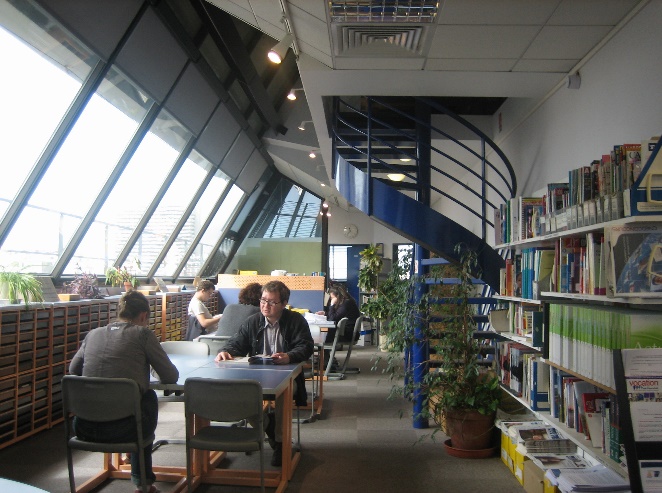 INFORMATION / ORIENTATIONSCUIOCentre PMF90, rue de Tolbiac - 75013 PARISBureau C9 01 (9ème étage)Ouvert du Mardi au Vendredi de 9h30 à 17h00Tél. 01 44 07 88 56 (14-17h du lundi au vendredi)scuio@univ-paris1.fr